 ОПРЕДЕЛЕНИЕ   ОСМОТИЧЕСКОЙ   РЕЗИСТЕНТНОСТИ ЭРИТРОЦИТОВЦели занятия: усвоитьпредставления: диагностическое значение определения осмотической резистентности эритроцитов;знания:  причины и виды гемолитических анемий, картина крови при них;умения:  определение  осмотической  резистентности эритроцитов.ФАКТОРЫ  ПРЕАНАЛИТИЧЕСКОГО  ЭТАПА,ВЛИЯЮЩИЕ  НА  ОСМОТИЧЕСКУЮ РЕЗИСТЕНТНОСТЬ ЭРИТРОЦИТОВНельзя использовать в качестве антикоагулянта  оксалат или цитрат натрия.Свежая кровь с антикоагулянтом сохраняется в течение 2 часов при комнатной температуре.УНИФИЦИРОВАННЫЙ   МЕТОД   ОПРЕДЕЛЕНИЯ  ОСМОТИЧЕСКОЙ    РЕЗИСТЕНТНОСТИ  ЭРИТРОЦИТОВ       Под резистентностью (стойкостью)  клеток  понимают их способность противостоять разрушительным воздействиям: осмотическим, механическим, тепловым, химическим и др. В клинической практике наибольшее распространение получило  определение осмотической резистентности эритроцитов.        В растворе с осмотическим давлением,  равным осмотическому давлению крови, эритроциты не изменяются. Солевой раствор, имеющий осмотическое давление,  одинаковое с осмотическим давлением крови, называется изотоническим. Изотоническим солевым раствором для эритроцитов является 0,85% раствор хлорида натрия. Часто 0,85% раствор NaCl  называют ещё физиологическим (физраствор).       В гипертонических солевых растворах эритроциты сморщиваются, а в гипотонических – набухают и разрушаются  (гемолизируются).        Осмотическую резистентность эритроцитов исследуют по отношению к гипотоническим растворам хлорида натрия разной концентрации. Концентрацию хлорида  натрия, при которой начинают гемолизироваться первые, наиболее слабые эритроциты, принимают за начало гемолиза, а при которой разрушаются все эритроциты – за полный гемолиз.Принцип. Осмотическая резистентность эритроцитов определяется по степени их гемолиза  в гипотонических растворах хлорида натрия.Реактивы:Основной раствор,  по осмотической концентрации соответствующий  10% хлориду  натрия:            двузамещенный фосфат натрия – 27,31г;           однозамещенный фосфат натрия – 4,86г;           хлорид натрия                                 - 180г;           дистиллированная вода                  - до 2л.      рН  основного раствора составляет  7,4.Рабочий раствор  - готовится  из основного путем разведения в 10 раз. По       осмотической концентрации он соответствует 1% раствору хлорида натрия.Гепарин.Оборудование: 14 центрифужных пробирок;                           пипетки на 5 мл, капилляры Сали;                           оборудование для прокола кожи;                           центрифуга, ФЭК.Ход определения.В две стерильные пробирки, содержащие по 2 капли гепарина,  вносят  по 1,5мл крови, хорошо перемешивают.Кровь из одной пробирки  используют сразу для исследования, а вторую ставят на сутки в термостат при  37ºС.В 14  центрифужных пробирках готовят ряд разведений из рабочего раствора хлорида натрия  в соответствии с таблицей: В каждую пробирку вносят по 1 капилляру Сали  гепаринизированной крови.Перемешивают содержимое всех 14 пробирок, начиная с первой,  и оставляют стоять 30 минут при комнатной температуре.Центрифугируют содержимое пробирок  в течение 5 минут при     2000 об/мин.Колориметрируют  надосадочные  жидкости     пробирок №№ 2-14     при условиях:      светофильтр – зеленый (длина волны 500-560нм);                            кювета 10 мм;                            против холостой пробы.     Холостая проба -  надосадочная  жидкость  в пробирке, содержащей 1% раствор   NaCl  (пробирка № 1).На следующий день повторяют исследование с инкубированной кровью, так как при некоторых видах гемолитических анемий  понижение  осмотической резистентности  эритроцитов выявляется только после инкубации.Расчет.        Процент гемолиза рассчитывают для пробирок № 2-13 (пробирка № 1 – холостая проба,  гемолиз в пробирке   № 14 принимается за  100%).Расчет ведут по формуле  , гдеX  - процент гемолиза   исследуемой пробы;                                                   Ех – экстинция    исследуемой пробы; Е14 – экстинция  надосадочной жидкости в пробирке с 0,1% NaCl  (пробирка № 14);100 – процент гемолиза  в  пробирке № 14.Пример.        Экстинция  надосадочной жидкости в пробирке № 10 составляет  0,66; экстинция  надосадочной жидкости  в пробирке № 14  - 0,88.        Гемолиз  эритроцитов при концентрации  хлорида натрия 0,4%    (в  пробирке№ 10)  равенНормальные величины       В свежей крови начало гемолиза отмечается при концентрации хлорида натрия 0,5-0,45%,  а полный гемолиз – при 0,4-0,35%.Клинико-диагностическое   значение       Исследование осмотической резистентности эритроцитов проводят при подозрении на гемолитическую анемию.        Понижение осмотической резистентности эритроцитов, то есть появление гемолиза при более высокой, чем в норме, концентрации хлорида натрия  (0,7-0,65%)   характерно для наследственного микросфероцитоза.      Повышение осмотической резистентности эритроцитов  наблюдается при талассемии и гемоглобинопатиях.Рисунок №1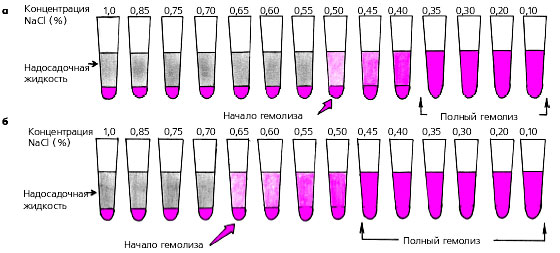 Задания для самостоятельной работыЗаконспектировать методику.Зарисовать рис.№1Заполнить таблицу.Оценить гематологические показатели (зад №№1-3),  рассчитать ЦПК,СГЭ, ИС, абс.содержание моноцитов и сделать заключение (какой вид анемии). (письменно)Ответить на тестовые вопросы(письменно)Задание №3.Задание №4.Задача №1Задача №2Задача №3Задание №5.Выберите один или несколько правильных ответов.1. Стерилизации подвергаются:А.  камеры ГоряеваБ. кварцевые кюветы для ФЭКовВ.  капалляры ПанченковаГ.  стекла с лункойД.  покровные стекла2. Использование ватных шариков при заборе крови из пальца:Специфическое изменение морфологии эритроцитов при наличии метгемоглобина:А  пойкилоцитозБ  анизоцитозВ  гипохромияГ  гиперхромияД  тельца ГейнцаСпецифическое изменение морфологии эритроцитов при наличии метгемоглобина:А  пойкилоцитозБ  анизоцитозВ  гипохромияГ  гиперхромияД  тельца ГейнцаНаибольшее разведение крови производят для определения содержания:А  эритроцитовБ  гемоглобинаВ  лейкоцитовГ  тромбоцитов6. Характерные особенности анализа крови при В12-дефицитной анемии:А.  резкое снижение количества гемоглобина и эритроцитовБ. увеличение ЦПКВ.  панцитопенияГ.  гиперсегментация нейтрофиловД.  ретикулоцитозЕ.  панцитоз7. ДополнитеУменьшение количества всех видов клеток в крови - .....8. Основные гематологические проявления гипо(а)пластических анемий:А.  гипохромияБ. микроцитозВ.  сдвиг лейкоформулы влевоГ.  панцитопения9. Ретикулоциты:А. молодые эритроцитыБ. содержат зернисто - нитчатую субстанциюВ.  окрашиваются суправитальным методомГ.  подсчитываются одновременно с подсчетом лейкоформулы10. Количество ретикулоцитов в норме (%):А.  0,2 - 1,2Б.   2 - 12В.  15 - 20№пробирокКоличество 1%  NaCl, млДистил. вода,млКонцентрацияNaClэкстинцияЕГемолиз, %Гемолиз, %№пробирокКоличество 1%  NaCl, млДистил. вода,млКонцентрацияNaClэкстинцияЕИсслед.кровиВ норме15,0-1%контроль0%024,250,750,85%033,751,250,75%043,51,50,7%053,251,750,65%063,02,00,6%072,752,250,55%082,52,50,5%0-6%92,252,750,45%5-45%102,03,00,4%50-100111,753,250,35%90-100121,53,50,3%97-100131,04,00,2%98-100140,54,50,1%100%100%ПоказателиГемолитическая анемия(Минковского-Шоффара)СоэГемоглобинЭритроцитыМорфология ЭРЦПК,СГЭлейкоцитыRTCОсмотическаярезистентностьКлинико-диагностическая  лаборатория краевой  клинической больницы № 1Клинико-диагностическая  лаборатория краевой  клинической больницы № 1Анализ крови № 1     ноября    2012г.                            отделение    гематологическоеАнализ крови № 1     ноября    2012г.                            отделение    гематологическоеФИО  больного        Алексеев Н.Г.    34 г.ФИО  больного        Алексеев Н.Г.    34 г.             Эритроциты       2,9 · 1012/л                               анизоцитоз       микросфероцитоз ++             Гемоглобин        85г/л                                        пойкилоцитоз                                   +             ЦПК                           СГЭ                                   анизохромия                                       -             Эритроциты       2,9 · 1012/л                               анизоцитоз       микросфероцитоз ++             Гемоглобин        85г/л                                        пойкилоцитоз                                   +             ЦПК                           СГЭ                                   анизохромия                                       -Лейкоциты   6,5 х109//лСОЭ      19 мм /часБласты                       -Промиелоциты         -Миелоциты               -Метамиелоциты       -Н п/я                          5%Индекс сдвига          Нс/я                                  65%Базофилы                         1%Эозинофилы                    2%Лимфоциты                     25%Моноциты                       5%Плазматические клетки    -Дегенеративные изменения лейкоцитов:           -Дегенеративные изменения лейкоцитов:           -Тромбоциты  200 · 109/лРетикулоциты  18 %Резистентность эритроцитов:  начало гемолиза  в 0,6%  NaCl ,  конец гемолиза в 0,4% NaClРезистентность эритроцитов:  начало гемолиза  в 0,6%  NaCl ,  конец гемолиза в 0,4% NaClФИО  больного        Алексеева Н.Г.    34 г.ФИО  больного        Алексеева Н.Г.    34 г.             Эритроциты       1,.2 · 1012/л                               мегалоциты +  . мегалобласты +                   Гемоглобин        56г/л                                        пойкилоцитоз   +    макроанизоцитоз +                                         ЦПК                           СГЭ                                   тельца Жоли, кольца Кебота                                    -             Эритроциты       1,.2 · 1012/л                               мегалоциты +  . мегалобласты +                   Гемоглобин        56г/л                                        пойкилоцитоз   +    макроанизоцитоз +                                         ЦПК                           СГЭ                                   тельца Жоли, кольца Кебота                                    -Лейкоциты  3,5х109/л СОЭ      24 мм /часБласты                       -Промиелоциты         -Миелоциты               -Метамиелоциты       -Н п/я                          1%Индекс сдвига          0,07Нс/я                                  46%Базофилы                         Эозинофилы                    Лимфоциты                     48%Моноциты                       5%Плазматические клетки    -Дегенеративные изменения лейкоцитов:           -Дегенеративные изменения лейкоцитов:           -Тромбоциты  100 · 109/лРетикулоциты  0,1 %ФИО  больного        Винокурова  К. В.ФИО  больного        Винокурова  К. В.                           Эритроциты    3,6х1012/л                                           анизоцитоз   +     микроцитоз+                           Гемоглобин  80  г/л                                                пойкилоцитоз        +ЦПК                    СГЭ                                    анизохромия          гипохромия                           Эритроциты    3,6х1012/л                                           анизоцитоз   +     микроцитоз+                           Гемоглобин  80  г/л                                                пойкилоцитоз        +ЦПК                    СГЭ                                    анизохромия          гипохромияЛейкоциты  7,3 · 109/лСОЭ      16 мм /часБласты                       -Промиелоциты         -Миелоциты               -Метамиелоциты       -Н п/я                          3%Индекс сдвига          Нс/я                             64%Базофилы                    -Эозинофилы               3%Лимфоциты                20%Моноциты                   10%Плазматические клетки              -Дегенеративные изменения лейкоцитов:           -Дегенеративные изменения лейкоцитов:           -Тромбоциты       200·109/лРетикулоциты   12 ‰1- ый шарик со спиртомА.протирание перчаток до прокола кожи2 - ой шарик со спиртомБ.протирание кожи пациента3 - ий шарик со спиртомВ.прикладывание к ранке4 - ый шарик со спиртомГ.протирание перчаток после взятия кровисухой шарикД.снятие первой каплиЕ.протирание предметного стекла